Table S1 A quantitative sample menu in 1-week run-in period (2150 kcal/d)Table S2 A quantitative sample menu of Control-SC group in 4-week intervention period (2150 kcal/d)Table S3 A quantitative sample menu of CHH-SC group in 4-week intervention period (2050 kcal/d)MealsDishesIngredientsWeights (g)Breakfast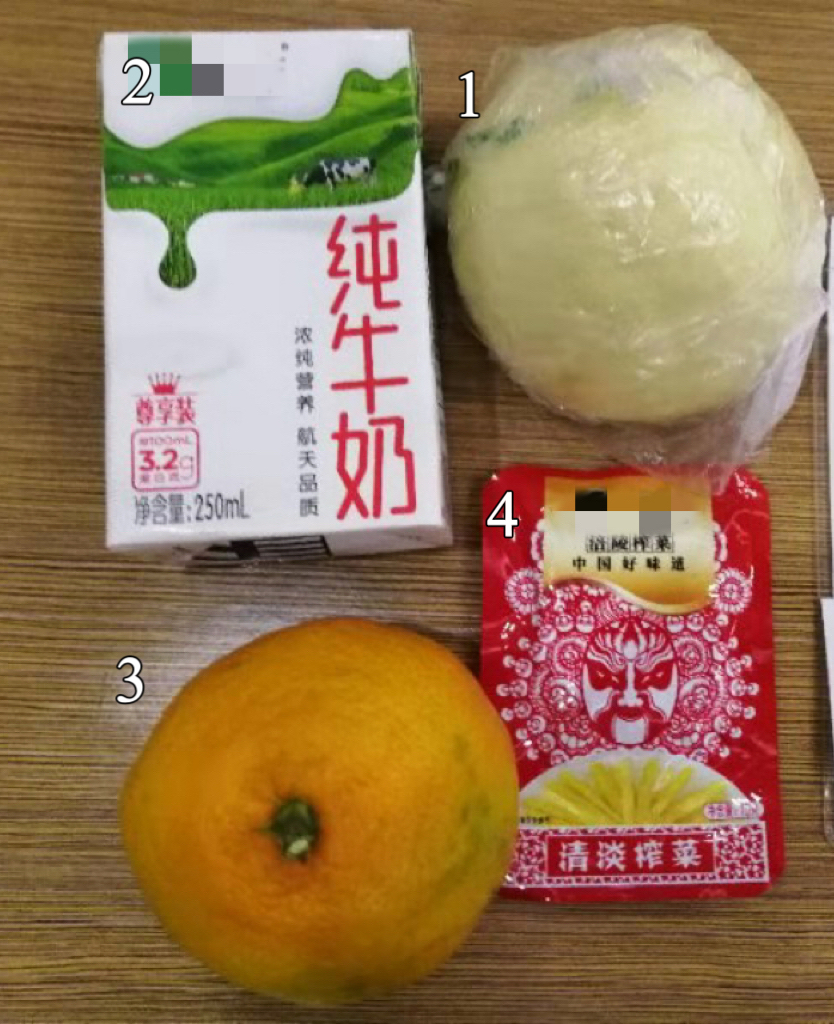 1 Steamed Corn BunWheat Flour60.00Breakfast1 Steamed Corn BunYellow Cornmeal10.00Breakfast2 MilkFull-fat Milk250.00Breakfast3 Mandarin OrangeMandarin Orange114.00Breakfast4 Pickled VegetablesMustard Tuber15.00Lunch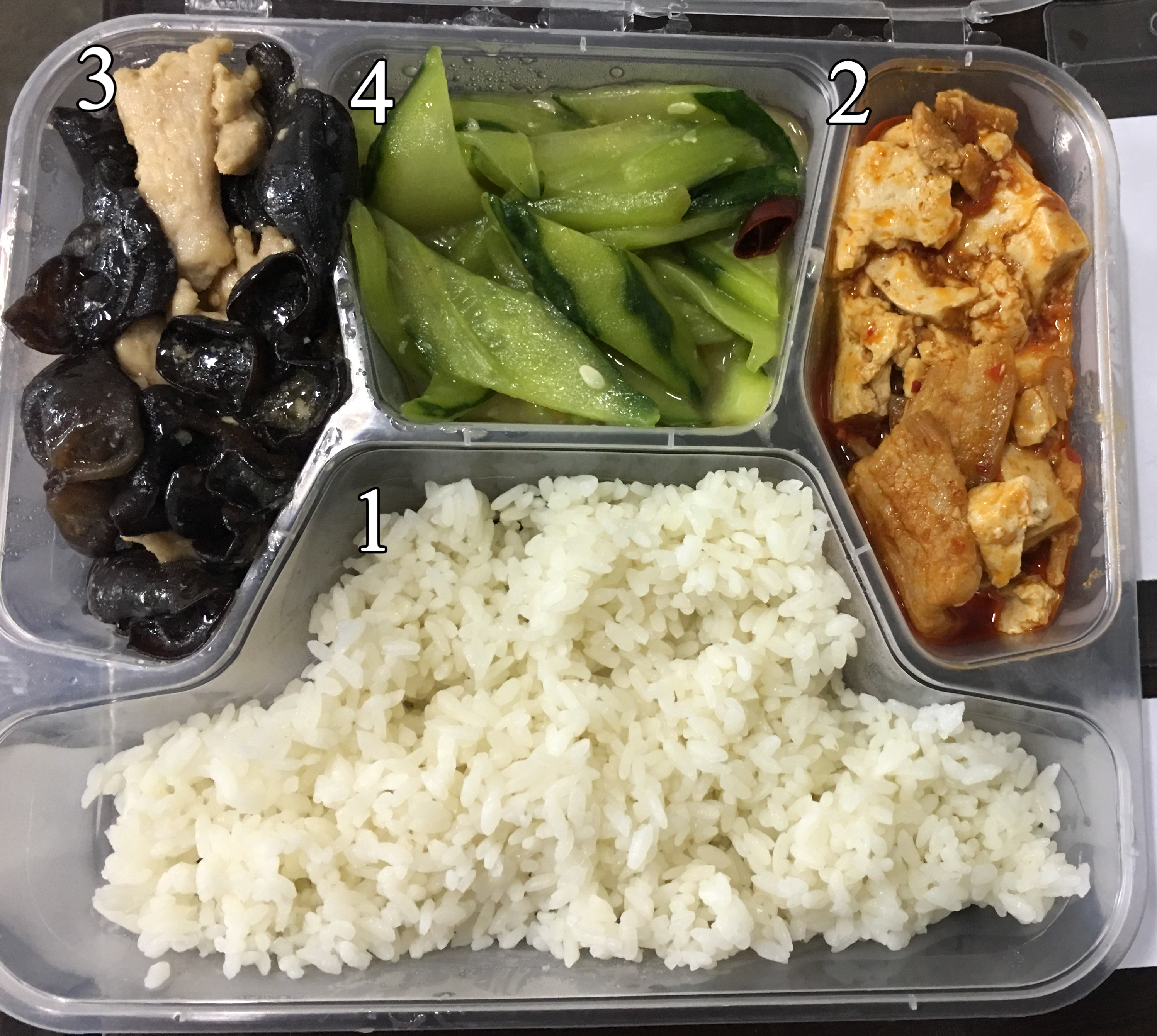 1 RiceRice90.00Lunch2 Homestyle TofuPork Belly34.00Lunch2 Homestyle TofuTofu85.00Lunch2 Homestyle TofuBean Paste in Chili Oil6.00Lunch2 Homestyle TofuSoybean Oil4.00Lunch2 Homestyle TofuCorn Starch1.53Lunch2 Homestyle TofuRock Salt1.00Lunch2 Homestyle TofuChicken Powder Seasoning0.60Lunch2 Homestyle TofuSoy Sauce2.00Lunch3 Stir Fried Pork SlicesPork Tenderloin40.00Lunch3 Stir Fried Pork SlicesFungus (dry)6.00Lunch3 Stir Fried Pork SlicesRock Salt1.50Lunch3 Stir Fried Pork SlicesSoy Sauce3.00Lunch3 Stir Fried Pork SlicesChicken Powder Seasoning0.60Lunch3 Stir Fried Pork SlicesPickled Red Pepper5.00Lunch3 Stir Fried Pork SlicesCorn Starch2.00Lunch3 Stir Fried Pork SlicesSoybean Oil12.45Lunch4 Stir-fry CucumberCucumber138.00Lunch4 Stir-fry CucumberRock Salt1.40Lunch4 Stir-fry CucumberCorn Starch0.54Lunch4 Stir-fry CucumberChicken Powder Seasoning0.60Lunch4 Stir-fry CucumberLard5.00Dinner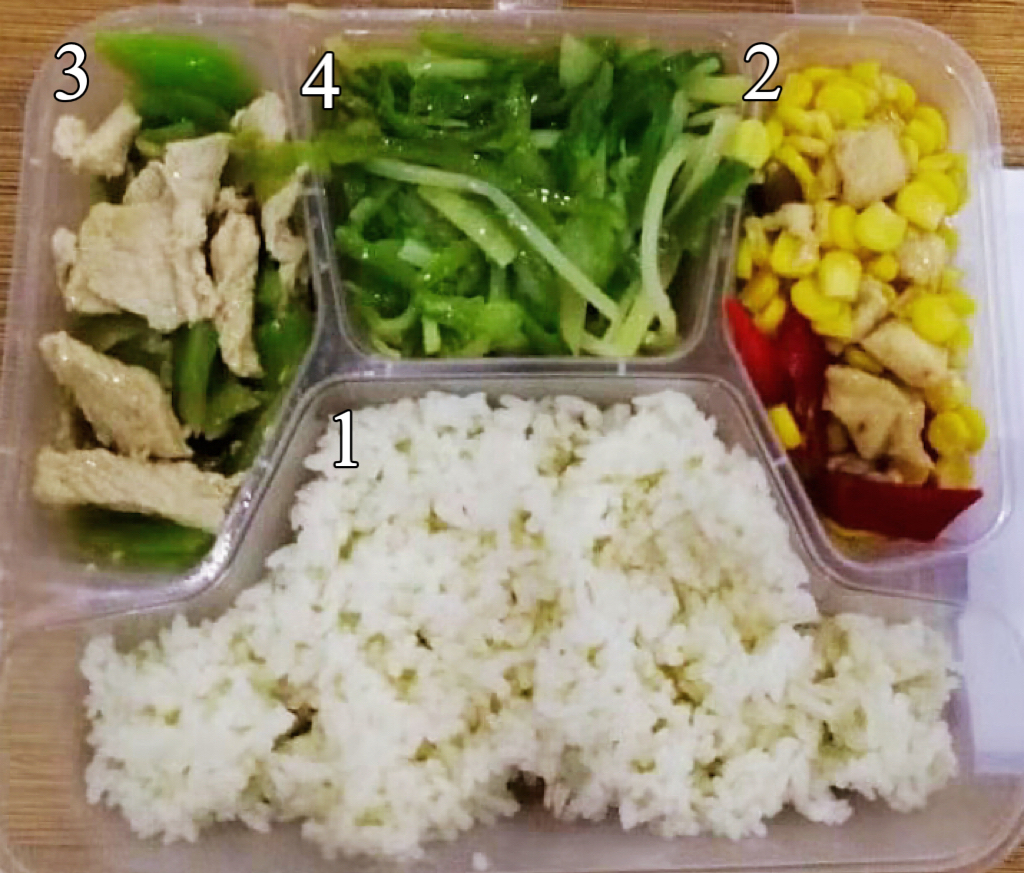 1 RiceRice90.00Dinner2 Diced Chicken with CornDrumstick41.00Dinner2 Diced Chicken with CornCorn (fresh)69.00Dinner2 Diced Chicken with CornRock Salt1.30Dinner2 Diced Chicken with CornChicken Powder Seasoning0.60Dinner2 Diced Chicken with CornSoybean Oil5.00Dinner2 Diced Chicken with CornPickled Red Pepper5.00Dinner2 Diced Chicken with CornCorn Starch1.40Dinner3 Sautéed Pork Slices with Asparagus LettucePork Tenderloin40.35Dinner3 Sautéed Pork Slices with Asparagus LettuceAsparagus Lettuce74.00Dinner3 Sautéed Pork Slices with Asparagus LettuceRock Salt0.80Dinner3 Sautéed Pork Slices with Asparagus LettuceChicken Powder Seasoning0.60Dinner3 Sautéed Pork Slices with Asparagus LettuceSoy Sauce2.00Dinner3 Sautéed Pork Slices with Asparagus LettuceCorn Starch2.00Dinner3 Sautéed Pork Slices with Asparagus LettuceSoybean Oil6.00Dinner4 Potatoes Slivers with Green ChiliesSweet Pepper66.00Dinner4 Potatoes Slivers with Green ChiliesPotato47.50Dinner4 Potatoes Slivers with Green ChiliesCorn Starch0.55Dinner4 Potatoes Slivers with Green ChiliesSoybean Oil6.00Dinner4 Potatoes Slivers with Green ChiliesRock Salt1.30Dinner4 Potatoes Slivers with Green ChiliesChicken Powder Seasoning0.60MealsDishesIngredientsWeights (g)Breakfast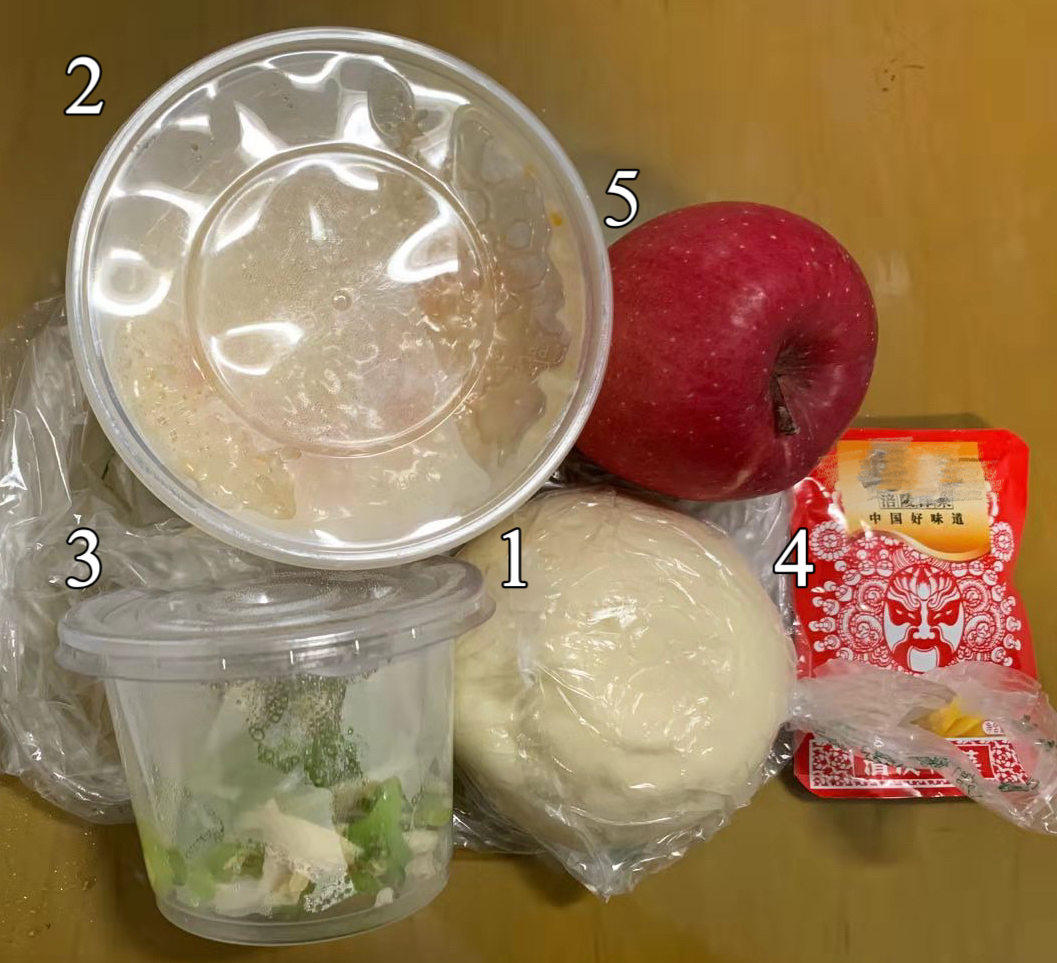 1 Steamed BunWheat Flour50.00 Breakfast2 Pumpkin Congee with MilletMillet20.00 Breakfast2 Pumpkin Congee with MilletPumpkin33.89 Breakfast3 Abalone Mushrooms with Asparagus Lettuce and  Tofu SkinAbalone Mushrooms30.56 Breakfast3 Abalone Mushrooms with Asparagus Lettuce and  Tofu SkinAsparagus Lettuce31.67 Breakfast3 Abalone Mushrooms with Asparagus Lettuce and  Tofu Skin Tofu Skin5.00 Breakfast3 Abalone Mushrooms with Asparagus Lettuce and  Tofu SkinSoybean Oil5.00 Breakfast3 Abalone Mushrooms with Asparagus Lettuce and  Tofu SkinChicken Powder Seasoning0.60 Breakfast3 Abalone Mushrooms with Asparagus Lettuce and  Tofu SkinCorn Starch0.40 Breakfast3 Abalone Mushrooms with Asparagus Lettuce and  Tofu SkinRock Salt0.70 Breakfast4 Pickled VegetablesMustard Tuber15.00 Breakfast5 AppleApple140.00 Lunch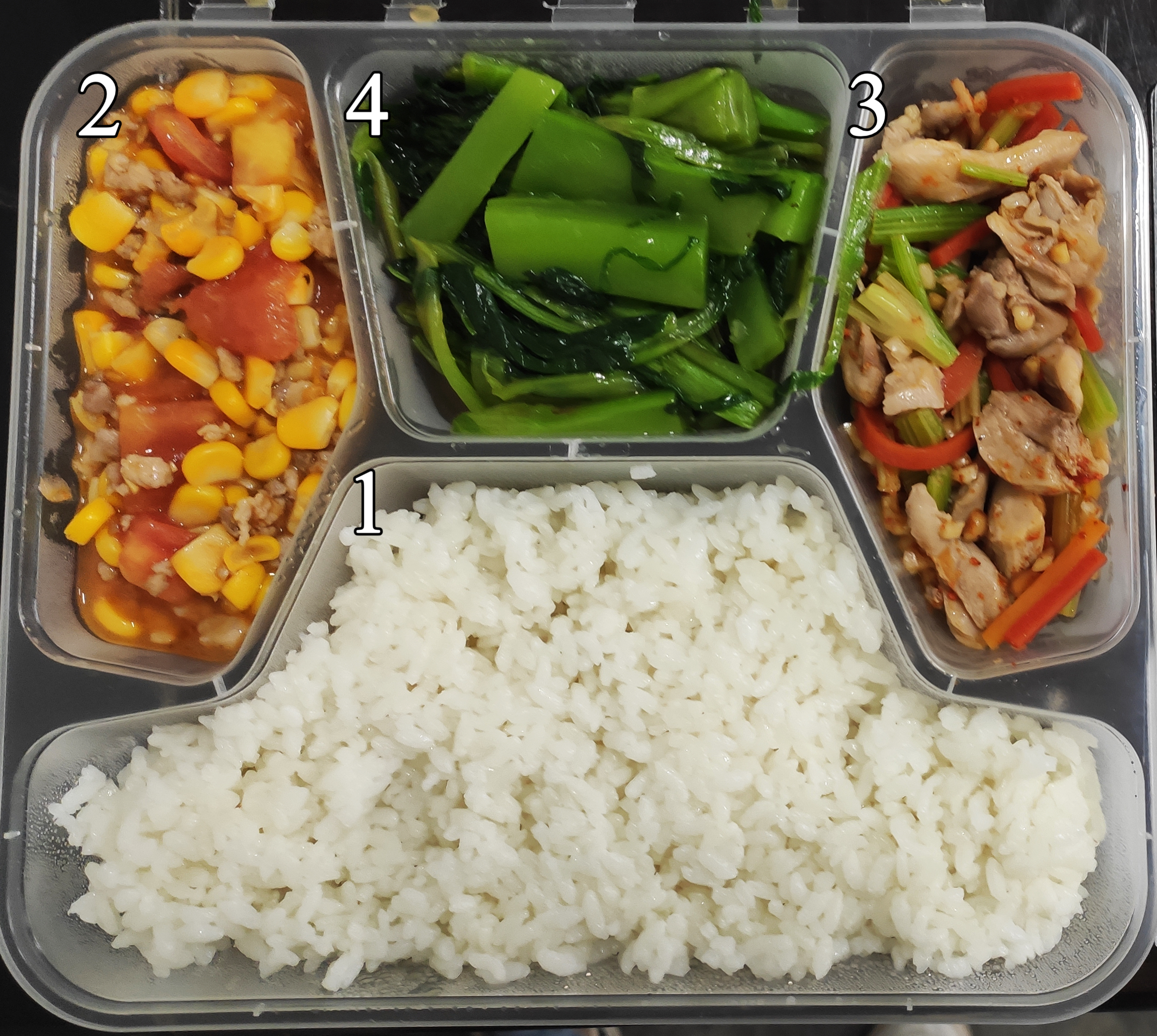 1 Rice Rice 100.00 Lunch2 Multi-ingredient Braising Pork Filling and Corns with Tomato Sauce Flavor Corn (fresh)40.00 Lunch2 Multi-ingredient Braising Pork Filling and Corns with Tomato Sauce Flavor Tomato50.67 Lunch2 Multi-ingredient Braising Pork Filling and Corns with Tomato Sauce Flavor Pork Belly40.28 Lunch2 Multi-ingredient Braising Pork Filling and Corns with Tomato Sauce Flavor Soybean Oil6.00 Lunch2 Multi-ingredient Braising Pork Filling and Corns with Tomato Sauce Flavor Corn Starch1.28 Lunch2 Multi-ingredient Braising Pork Filling and Corns with Tomato Sauce Flavor Chicken Powder Seasoning0.60 Lunch2 Multi-ingredient Braising Pork Filling and Corns with Tomato Sauce Flavor  Soy Sauce3.00 Lunch2 Multi-ingredient Braising Pork Filling and Corns with Tomato Sauce Flavor Rock Salt0.69 Lunch3 Hand-Shredded ChickenDrumstick55.00 Lunch3 Hand-Shredded ChickenPeanut Kernel (fried)8.00 Lunch3 Hand-Shredded ChickenSesame Oil6.00 Lunch3 Hand-Shredded ChickenCarrot20.00 Lunch3 Hand-Shredded ChickenCelery Stem17.22 Lunch3 Hand-Shredded ChickenRock Salt0.78 Lunch3 Hand-Shredded ChickenChicken Powder Seasoning0.60 Lunch3 Hand-Shredded ChickenSugar1.00 Lunch3 Hand-Shredded Chicken Soy Sauce3.00 Lunch4 Scorching Stir Frying  Green VegetablesLettuce Leaves156.11 Lunch4 Scorching Stir Frying  Green VegetablesLard5.00 Lunch4 Scorching Stir Frying  Green Vegetables Soy Sauce3.00 Lunch4 Scorching Stir Frying  Green VegetablesCorn Starch2.00 Lunch4 Scorching Stir Frying  Green VegetablesChicken Powder Seasoning0.60 Lunch4 Scorching Stir Frying  Green VegetablesRock Salt1.17 Dinner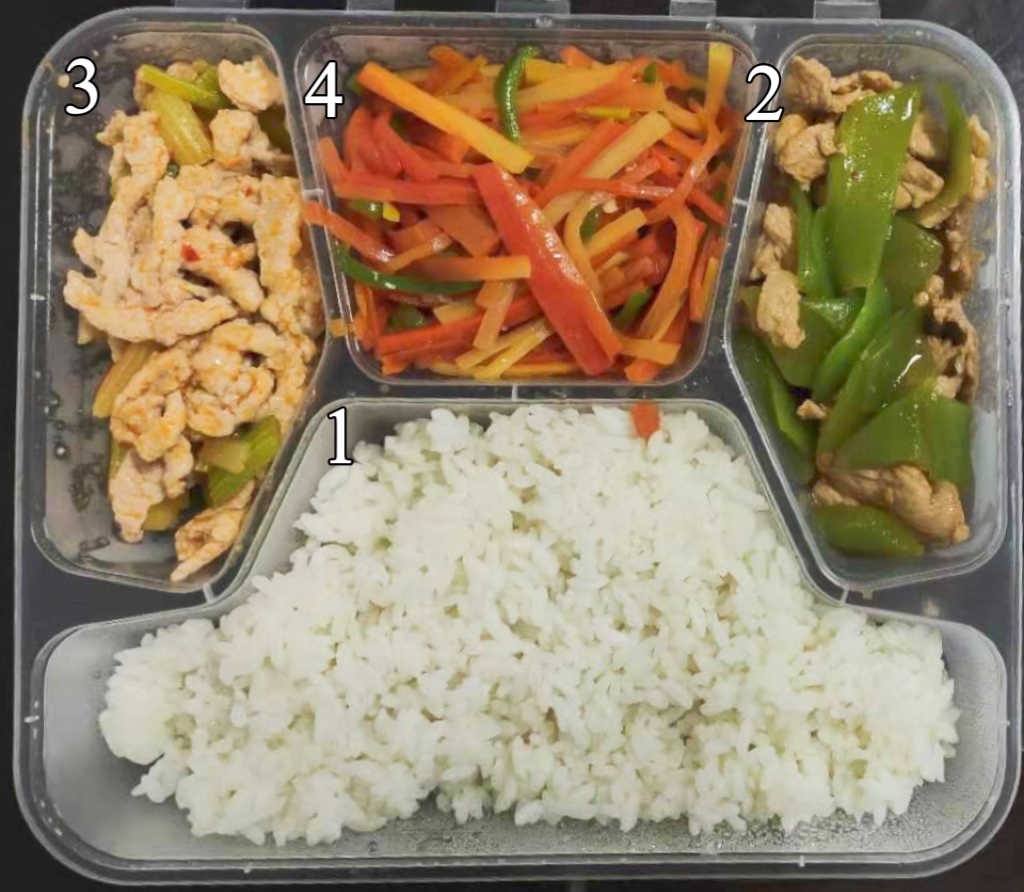 1 Rice Rice 100.00 Dinner2 Frying Pork Slices with Lettuce 　Asparagus Lettuce55.00 Dinner2 Frying Pork Slices with Lettuce 　Pork Trotter50.00 Dinner2 Frying Pork Slices with Lettuce 　Soybean Oil5.00 Dinner2 Frying Pork Slices with Lettuce 　Rock Salt0.86 Dinner2 Frying Pork Slices with Lettuce 　Pickled Red Pepper2.97 Dinner2 Frying Pork Slices with Lettuce 　Chicken Powder Seasoning0.60 Dinner2 Frying Pork Slices with Lettuce 　Dark Soysauce0.50 Dinner2 Frying Pork Slices with Lettuce 　Corn Starch0.50 Dinner3 Frying Pork Slivers with CeleryCelery Stem35.28 Dinner3 Frying Pork Slivers with CeleryPork Tenderloin50.00 Dinner3 Frying Pork Slivers with CelerySoybean Oil6.00 Dinner3 Frying Pork Slivers with CeleryChicken Powder Seasoning0.60 Dinner3 Frying Pork Slivers with CeleryRock Salt0.80 Dinner3 Frying Pork Slivers with CeleryBean Paste in in Chili Oil2.00 Dinner3 Frying Pork Slivers with CeleryCorn Starch1.83 Dinner4 Carrot with Sweet Pepper　Carrot97.22 Dinner4 Carrot with Sweet Pepper　Lard7.00 Dinner4 Carrot with Sweet Pepper　Chicken Powder Seasoning0.60 Dinner4 Carrot with Sweet Pepper　 Soy Sauce3.00 Dinner4 Carrot with Sweet Pepper　Sweet Pepper18.33 Dinner4 Carrot with Sweet Pepper　Rock Salt1.50 Dinner4 Carrot with Sweet Pepper　Corn Starch0.67 MealsDishesIngredientsWeights (g)Breakfast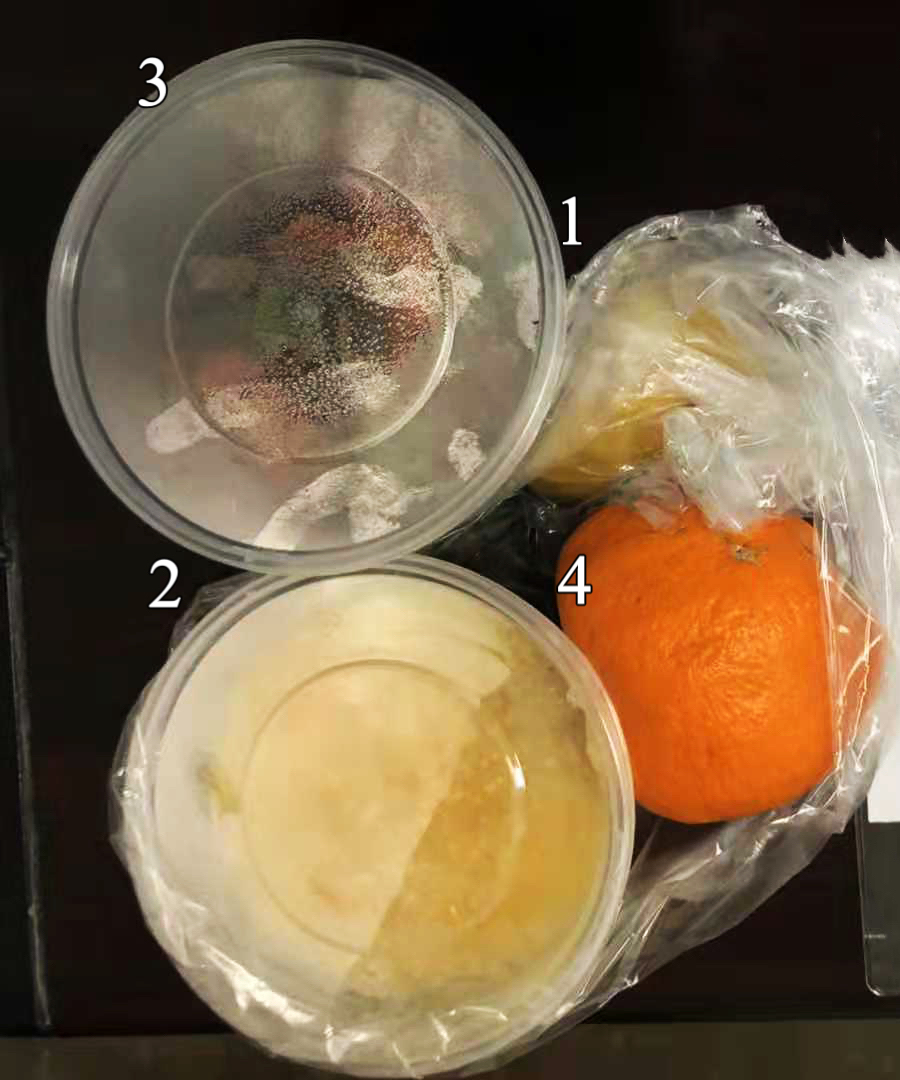 1 Creamy Wowotou Yellow Cornmeal 40.00Breakfast1 Creamy Wowotou Wheat Flour20.00Breakfast1 Creamy Wowotou Jujube (dry)6.00Breakfast1 Creamy Wowotou Full-fat Milk 25.00Breakfast2 Pumpkin Congee with MilletMillet20.00Breakfast2 Pumpkin Congee with MilletPumpkin34.06Breakfast3 Mushrooms with Asparagus Lettuce and  CarrotMushroom (dried)6.11Breakfast3 Mushrooms with Asparagus Lettuce and  CarrotCarrot50.00Breakfast3 Mushrooms with Asparagus Lettuce and  CarrotAsparagus Lettuce30.00Breakfast3 Mushrooms with Asparagus Lettuce and  CarrotSesame Oil5.00Breakfast3 Mushrooms with Asparagus Lettuce and  CarrotLow-sodium Salt1.00Breakfast4 Mandarin OrangeMandarin Orange158.00Lunch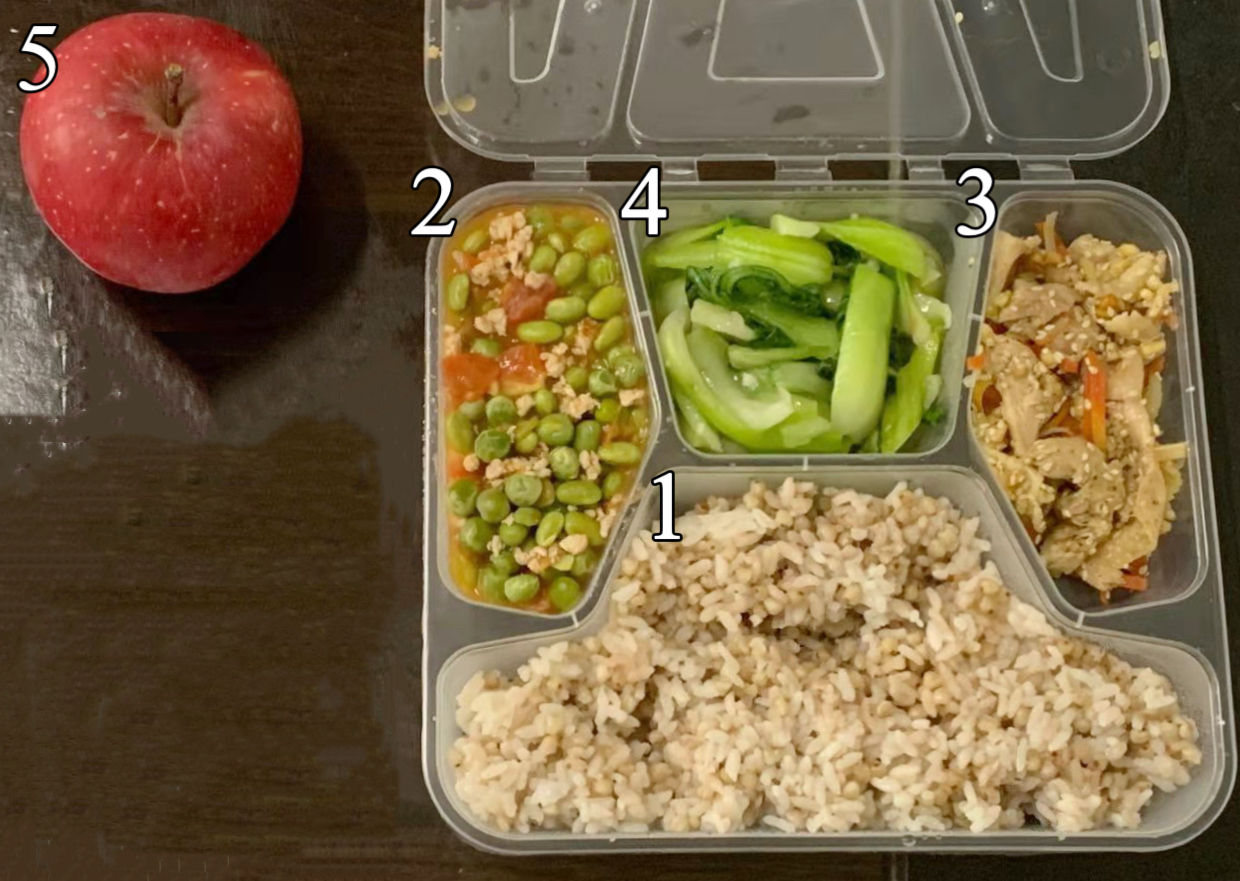 1 Grain RiceRice60.00Lunch1 Grain RiceBuckwheat30.00Lunch2 Multi-ingredient Braising Pork Filling and Green Beans with Tomato Sauce FlavorGreen Beans52.78Lunch2 Multi-ingredient Braising Pork Filling and Green Beans with Tomato Sauce FlavorTomato47.44Lunch2 Multi-ingredient Braising Pork Filling and Green Beans with Tomato Sauce FlavorPork Tenderloin30.00Lunch2 Multi-ingredient Braising Pork Filling and Green Beans with Tomato Sauce FlavorSoybean Oil4.00Lunch2 Multi-ingredient Braising Pork Filling and Green Beans with Tomato Sauce FlavorCorn Starch1.00Lunch2 Multi-ingredient Braising Pork Filling and Green Beans with Tomato Sauce FlavorLow-sodium Salt1.20Lunch3 Mild Spicy ChickenDrumstick50.28Lunch3 Mild Spicy ChickenPeanut Kernel (fried)8.00Lunch3 Mild Spicy ChickenCelery Stem10.00Lunch3 Mild Spicy ChickenCarrot10.00Lunch3 Mild Spicy ChickenSesame (white)5.00Lunch3 Mild Spicy ChickenSesame Oil2.00Lunch3 Mild Spicy ChickenSugar2.00Lunch3 Mild Spicy Chicken Soy Sauce1.00Lunch3 Mild Spicy ChickenLow-sodium Salt0.40Lunch4 Scorching Stir Frying  Green VegetablesBrassica Plant143.89Lunch4 Scorching Stir Frying  Green VegetablesSoybean Oil4.00Lunch4 Scorching Stir Frying  Green VegetablesLow-sodium Salt0.60Lunch4 Scorching Stir Frying  Green VegetablesCorn Starch0.60Lunch5 AppleApple147.00Dinner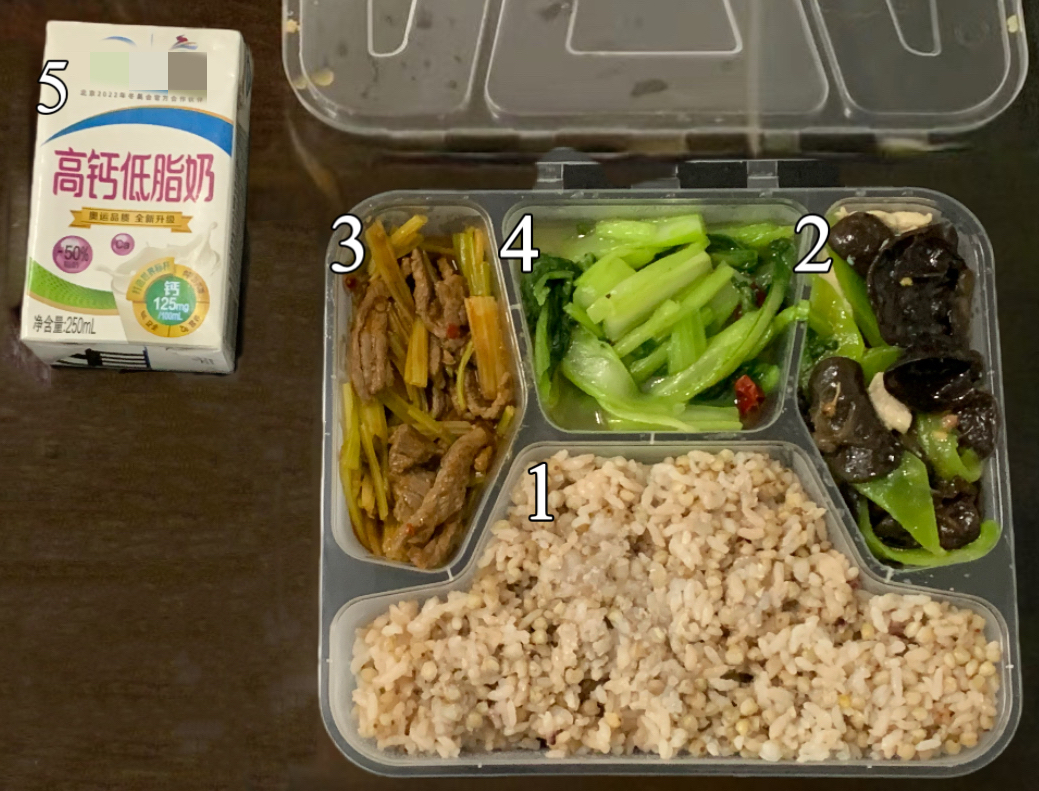 1 Grain Rice　Buckwheat30.00 Dinner1 Grain Rice　Rice60.00 Dinner2 Stir Fried Pork SlicesAsparagus Lettuce43.06 Dinner2 Stir Fried Pork SlicesFungus (dry)5.00 Dinner2 Stir Fried Pork SlicesPork Tenderloin40.00 Dinner2 Stir Fried Pork SlicesSoybean Oil6.00 Dinner2 Stir Fried Pork SlicesLow-sodium Salt1.20 Dinner2 Stir Fried Pork SlicesPickled Red Pepper5.00 Dinner2 Stir Fried Pork SlicesCorn Starch2.50 Dinner3 Frying Beef Slices with CeleryCelery Stem34.17 Dinner3 Frying Beef Slices with CeleryBeef Tenderloin40.00 Dinner3 Frying Beef Slices with CelerySoybean Oil5.00 Dinner3 Frying Beef Slices with CeleryBean Paste in in Chili Oil2.00 Dinner3 Frying Beef Slices with Celery Soy Sauce2.00 Dinner3 Frying Beef Slices with CeleryLow-sodium Salt0.30 Dinner3 Frying Beef Slices with CeleryCorn Starch1.81 Dinner4 Chinese Cabbage with garlic flavor Chinese Cabbage 131.11 Dinner4 Chinese Cabbage with garlic flavor Soybean Oil3.00 Dinner4 Chinese Cabbage with garlic flavor Corn Starch1.00 Dinner4 Chinese Cabbage with garlic flavor Low-sodium Salt1.00 Dinner5 MilkHigh-calcium and Low-fat Milk250.00 